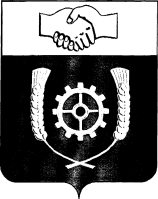      РОССИЙСКАЯ ФЕДЕРАЦИЯ              АДМИНИСТРАЦИЯ   МУНИЦИПАЛЬНОГО РАЙОНА                 КЛЯВЛИНСКИЙ              Самарской области                                               ПОСТАНОВЛЕНИЕ              29.12.2018г  №   584     _Об утверждении Порядка проверки соблюдения ограничений, налагаемых на гражданина, замещавшего должность муниципальной службы, при заключении им трудового или гражданско-правового договора с организациейВ соответствии Федеральным законом от 25.12.2008г. № 273-ФЗ «О противодействии коррупции», Федеральным законом от 06.10.2003 № 131-ФЗ «Об общих принципах организации местного самоуправления в Российской Федерации», Федеральным законом от 02.03.2007г. № 25-ФЗ «О муниципальной службе в Российской Федерации», Законом Самарской области от 09.10.2007г. № 96-ГД «О муниципальной службе в Самарской области» Администрация муниципального района Клявлинский Самарской области ПОСТАНОВЛЯЕТ:1. Утвердить прилагаемый Порядок проверки соблюдения ограничений, налагаемых на гражданина, замещавшего должность муниципальной службы, при заключении им трудового или гражданско-правового договора с организацией.2. Опубликовать настоящее постановление в районной газете «Знамя Родины» и разместить его на официальном сайте Администрации муниципального района Клявлинский в информационно-телекоммуникационной сети «Интернет».3. Настоящее постановление вступает в силу со дня его официального опубликования.Мазурина О.Ю.Порядокпроверки соблюдения ограничений, налагаемых на гражданина, замещавшего должность муниципальной службы, при заключении им трудового или гражданско-правового договора с организациейНастоящий Порядок разработан в соответствии с частью 6 статьи 12 Федерального закона от 25 декабря 2008 года № 273-ФЗ «О противодействии коррупции» (далее – Федеральный закон «О противодействии коррупции») и определяет порядок:  а) организации проведения проверки соблюдения гражданином, замещавшим должность муниципальной службы, включенную в Перечень должностей муниципальной службы,  при замещении которых на граждан, замещавших должности муниципальной службы, налагаются ограничения, предусмотренные статьей 12 Федерального закона от 25.12.2008г. № 273-ФЗ «О противодействии коррупции», установленный постановлением Главы муниципального района Клявлинский, в течение двух лет со дня увольнения с муниципальной службы запрета на замещение на условиях трудового договора должности в организации и (или) на выполнение в данной организации работ (оказание данной организации услуг) на условиях гражданско-правового договора (гражданско-правовых договоров)  стоимостью более 100 тысяч рублей в течение месяца, если отдельные функции муниципального (административного) управления данной организацией входили в должностные обязанности муниципального служащего (далее –  проверка);б) рассмотрения вопроса о поступлении  либо непоступлении в Администрацию муниципального района Клявлинский уведомления работодателя о заключении трудового договора или гражданско-правового договора с указанным в подпункте «а» настоящего пункта гражданином.Основанием  для осуществления проверки  являются:а) уведомление, поступившее от работодателя в порядке, предусмотренном Постановлением Правительства Российской Федерации от 21.01.2015 № 29 «Об утверждении Правил сообщения работодателем о заключении трудового или гражданско-правового договора на выполнение работ (оказание услуг) с гражданином, замещавшим должности государственной или муниципальной службы, перечень которых устанавливается нормативными правовыми актами Российской Федерации», о заключении с гражданином, ранее замещавшим должность муниципальной службы, трудового или гражданско-трудового договора, при условии, что указанному гражданину комиссией по соблюдению требований                      к служебному поведению муниципальных служащих и урегулированию конфликта интересов (далее - Комиссия) ранее было отказано  во вступлении в трудовые и гражданско-правовые отношения с данной организацией, или что вопрос о даче согласия такому гражданину на замещение им должности в коммерческой или некоммерческой организации либо на выполнение им работы на условиях гражданско-правового договора в коммерческой или некоммерческой организации Комиссией не рассматривался;б) непредставление работодателем в десятидневный срок со дня заключения трудового или гражданско-правового договора уведомления о заключении с гражданином, ранее замещавшим должность муниципальной службы,  трудового или гражданско-правового договора, в случае, если ранее Комиссией было принято в отношении такого гражданина решение  о даче согласия на замещение им должности, либо выполнение им работ (оказание услуг) на условиях гражданско-правового договора в организации, если отдельные функции по муниципальному (административному) управлению этой организацией входили в должностные (служебные) обязанности муниципального служащего;в) письменная информация, представленная правоохранительными органами, иными государственными органами, органами местного самоуправления, их должностными лицами, организациями и гражданами (далее – лица, направившие информацию), о заключении с гражданином трудового договора на замещение должности в организации либо о выполнении работ (оказании услуг) на условиях гражданско-правового договора в организации, если отдельные функции по муниципальному (административному) управлению этой организацией входили в его должностные (служебные) обязанности.3. Информация анонимного характера не может служить основанием                  для проверки.4. В случае поступления в Администрацию муниципального района Клявлинский (далее – Администрацию района) уведомления, предусмотренного подпунктом «а» пункта 2 настоящего Порядка, оно рассматривается организационным отделом Администрации муниципального района Клявлинский (далее – организационный отдел), который осуществляет подготовку мотивированного заключения о соблюдении гражданином, замещавшим должность муниципальной службы в Администрации района, требований статьи 12 Федерального закона № 273-ФЗ  «О противодействии коррупции».В рамках подготовки мотивированного заключения Глава муниципального района Клявлинский или его заместитель, специально на то уполномоченный, может направлять в установленном порядке запросы в государственные органы, органы местного самоуправления  и заинтересованные организации.Кроме того, в рамках подготовки мотивированного заключения Организационный отдел:а) проводит проверку материалов с целью выявления поступления в Администрацию района письменного обращения гражданина на получение согласия на замещение на условиях трудового договора должности в организации и (или) выполнение в данной организации работ (оказание данной организации услуг) на условиях гражданско-правового договора, если отдельные функции муниципального (административного) управления данной организацией входили в его должностные (служебные) обязанности (далее – письменное обращение гражданина);б) проверяет наличие в личном деле гражданина копии протокола заседания комиссии (выписки из него) с решением о даче гражданину согласия на замещение на условиях трудового договора должности в организации и (или) выполнение в данной организации работ (оказание данной организации услуг) на условиях гражданско-правового договора, если отдельные функции муниципального (административного) управления данной организацией входили в его должностные (служебные) обязанности (далее – протокол с решением о даче согласия).При наличии протокола с решением о даче согласия  Организационный отдел информирует Главу муниципального района Клявлинский и работодателя о соблюдении гражданином запрета и работодателем обязанности, указанных в пункте 1 настоящего Порядка. При этом рассмотрение уведомления не выносится на заседание Комиссии.Уведомление работодателя и информационное письмо Главе муниципального района Клявлинский приобщаются к личному делу гражданина.При отсутствии протокола с решением Комиссии о даче согласия                 либо при наличии протокола с решением об отказе гражданину в замещении на условиях трудового договора должности в организации и (или) выполнении в данной организации работ (оказании данной организации услуг) на условиях гражданско-правового договора, если отдельные функции муниципального (административного) управления данной организацией входили в его должностные (служебные) обязанности, Организационный отдел направляет уведомление, а также заключение и другие материалы в течение семи рабочих дней со дня поступления уведомления председателю Комиссии. В случае направления запросов уведомление, а также заключение  и другие материалы представляются председателю Комиссии в течение 45 дней со дня поступления уведомления. Указанный срок может быть продлен, но не более чем на 30 дней.По итогам рассмотрения поступивших документов Комиссия принимает в отношении гражданина, замещавшего должность муниципальной службы в органе местного самоуправления, одно                       из следующих решений:а) дать согласие на замещение им должности в организации                       либо на выполнение работы на условиях гражданско-правового договора в организации, если отдельные функции муниципального (административного) управления  этой организацией входили в его должностные (служебные) обязанности;б) установить, что замещение им на условиях трудового договора должности в организации и (или) выполнение в данной организации работ (оказание услуг) нарушают требования статьи 12 Федерального закона «О противодействии коррупции». В этом случае информация о несоблюдении гражданином требований федеральных законов направляется  руководителем органа местного самоуправления работодателю не позднее одного рабочего дня со дня окончания проверки. Работодатель также информируется об обязательности прекращения трудового или гражданско-правового договора с гражданином в соответствии с частью 3 статьи 12 Федерального закона  «О противодействии коррупции».Одновременно руководителем органа местного самоуправления  информируются правоохранительные органы по существу вопроса для осуществления контроля за выполнением работодателем требований Федерального закона «О противодействии коррупции».5. В случае  если Организационному отделу стало известно о возникновении ситуации, указанной в подпункте «б» пункта 2 настоящего Порядка, он информирует Главу муниципального района Клявлинский о несоблюдении работодателем обязанности, предусмотренной частью 4 статьи 12 Федерального закона «О противодействии коррупции». Глава муниципального района Клявлинский в течение трех рабочих дней информирует правоохранительные органы.6. При поступлении информации, предусмотренной подпунктом «в» пункта 2 настоящего Порядка, Организационный отдел проверяет наличие в личном деле гражданина:а) протокола с решением Комиссии о даче согласия;б) письменной информации работодателя о заключении трудового договора с гражданином.В случае наличия указанных документов Организационный отдел информирует Главу муниципального района Клявлинский о соблюдении гражданином запрета и работодателем обязанности, указанных в пункте 1 настоящего Порядка.В случае отсутствия какого-либо из указанных в настоящем пункте документов Комиссия информирует Главу муниципального района Клявлинский о несоблюдении гражданином и (или) работодателем требований Федерального закона «О противодействии коррупции», о чем в течение трех рабочих дней Глава муниципального района Клявлинский информирует правоохранительные органы и (или) лиц, направивших информацию.Глава муниципального района Клявлинский              И.Н. Соловьев УТВЕРЖДЕНпостановлением Администрации муниципального района Клявлинскийот 29.12.2018г. № 584